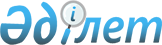 2023-2025 жылдарға арналған Старый Колутон ауылдық округінің бюджеті туралыАқмола облысы Астрахан аудандық мәслихатының 2022 жылғы 23 желтоқсандағы № 7С-35-12 шешімі.
      Қазақстан Республикасының Бюджет кодексінің 9-1 бабының 2 тармағына, "Қазақстан Республикасындағы жергілікті мемлекеттік басқару және өзін-өзі басқару туралы" Қазақстан Республикасының Заңының 6 бабының 1 тармағының 1) тармақшасына сәйкес, Астрахан аудандық мәслихаты ШЕШТІ:
      1. Старый Колутон ауылдық округінің 2023-2025 жылдарға арналған бюджеті, тиісінше 1, 2 және 3 қосымшаларға сәйкес, соның ішінде 2023 жылға келесі көлемдерде бекітілсін:
      1) кірістер – 41057,4 мың теңге, оның ішінде:
      салықтық түсімдер – 2732,0 мың теңге;
      салықтық емес түсімдер – 0,0 мың теңге;
      негізгі капиталды сатудан түсетін түсімдер – 0,0 мың теңге;
      трансферттердің түсімдері –38325,4 мың теңге;
      2) шығындар – 41559,9 мың теңге;
      3) таза бюджеттік кредиттеу – 0,0 мың теңге:
      бюджеттік кредиттер – 0,0 мың теңге;
      бюджеттік кредиттерді өтеу – 0,0 мың теңге;
      4) қаржы активтерімен операциялар бойынша сальдо – 0,0 мың теңге;
      қаржы активтерін сатып алу – 0,0 мың теңге;
      мемлекеттің қаржы активтерін сатудан түсетін түсімдер – 0,0 мың теңге;
      5) бюджет тапшылығы (профициті) – -502,5 мың теңге;
      6) бюджет тапшылығын қаржыландыру (профицитін пайдалану) – 502,5 мың теңге.
      Ескерту. 1-тармақ жаңа редакцияда - Ақмола облысы Астрахан аудандық мәслихатының 13.12.2023 № 8С-13-6 (01.01.2023 бастап қолданысқа енгізіледі) шешімімен.


      2. 2023 жылға арналған Старый Колутон ауылдық округінің бюджеті көлемінде аудандық бюджеттен ауылдық округтің бюджетіне берілетін бюджеттік субвенциялар 23241 мың теңге сомасында қарастырылғаны ескерілсін.
      3. 2023 жылға арналған Старый Колутон ауылдық округінің бюджетінде ағымдағы нысаналы трансферттер көзделгені ескерілсін:
      аудандық бюджеттен 6303 мың теңге жалпы сомасында, оның ішінде: 500 мың теңге сомасында мемлекеттік органның күрделі шығыстарына, 5803 мың теңге автомобиль жолдарын күтіп ұстауға және ағымдағы жөндеуге;
      4. 2023 жылға арналған Старый Колутон ауылдық округінің бюджетін атқару процесінде секвестрге жатпайтын бюджеттік бағдарламалардың тізбесі, 4 қосымшаға сәйкес бекітілсін.
      5. Осы шешім 2023 жылдың 1 қаңтарынан бастап қолданысқа енгізіледі. 2023 жылға арналған Старый Колутон ауылдық округінің бюджеті
      Ескерту. 1-қосымша жаңа редакцияда - Ақмола облысы Астрахан аудандық мәслихатының 13.12.2023 № 8С-13-6 (01.01.2023 бастап қолданысқа енгізіледі) шешімімен. 2024 жылға арналған Старый Колутон ауылдық округінің бюджеті 2025 жылға арналған Старый Колутон ауылдық округінің бюджеті 2023 жылғаарналған Старый Колутон ауылдық округінің бюджетін атқару процесінде секвестрге жатпайтын аудандық бюджеттік бағдарламалардың тізбесі
					© 2012. Қазақстан Республикасы Әділет министрлігінің «Қазақстан Республикасының Заңнама және құқықтық ақпарат институты» ШЖҚ РМК
				
      Астрахан аудандық мәслихатының хатшысы

М.Қожахмет
Астрахан аудандық
мәслихатының
2022 жылғы 23 желтоқсандағы
№ 7С-35-12 шешіміне
1 қосымша
Санаты
Санаты
Санаты
Санаты
Сома,
мың теңге
Сыныбы
Сыныбы
Сыныбы
Сома,
мың теңге
Ішкі сыныбы
Ішкі сыныбы
Сома,
мың теңге
Атауы
Сома,
мың теңге
I. КІРІСТЕР
41057,4
1
Салықтық түсімдер
2732,0
01
Табыс салығы
467,4
2
Жеке табыс салығы
467,4
04
Меншікке салынатын салықтар
2264,6
1
Мүлікке салынатын салықтар
83,0
3
Жер салығы
174,0
4
Көлік құралдарына салынатын салық
2007,6
4
Трансферттердің түсімдері
38325,4
02
Мемлекеттiк басқарудың жоғары тұрған органдарынан түсетiн трансферттер
38325,4
3
Аудандардың (облыстық маңызы бар қаланың) бюджетінен трансферттер
38325,4
Функционалдық топ
Функционалдық топ
Функционалдық топ
Функционалдық топ
Сома,
мың теңге
Бюджеттік бағдарламалардың әкімшісі
Бюджеттік бағдарламалардың әкімшісі
Бюджеттік бағдарламалардың әкімшісі
Сома,
мың теңге
Бағдарлама
Бағдарлама
Сома,
мың теңге
Атауы
Сома,
мың теңге
II. ШЫҒЫНДАР
41559,9
01
Жалпы сипаттағы мемлекеттiк қызметтер 
24258,4
124
Аудандық маңызы бар қала, ауыл, кент, ауылдық округ әкімінің аппараты
24258,4
001
Аудандық маңызы бар қала, ауыл, кент, ауылдық округ әкімінің қызметін қамтамасыз ету жөніндегі қызметтер
23897,8
022
Мемлекеттік органның күрделі шығыстары
360,6
06
Әлеуметтiк көмек және әлеуметтiк қамсыздандыру
1812,7
124
Аудандық маңызы бар қала, ауыл, кент, ауылдық округ әкімінің аппараты
1812,7
003
Мұқтаж азаматтарға үйде әлеуметтік көмек көрсету
1812,7
07
Тұрғын үй-коммуналдық шаруашылық
8707,2
124
Аудандық маңызы бар қала, ауыл, кент, ауылдық округ әкімінің аппараты
8707,2
008
Елді мекендердегі көшелерді жарықтандыру
2422,2
011
Елді мекендерді абаттандыру мен көгалдандыру
6285,0
12
Көлiк және коммуникация 
6781,3
124
Аудандық маңызы бар қала, ауыл, кент, ауылдық округ әкімінің аппараты
6781,3
013
Аудандық маңызы бар қалаларда, ауылдарда, кенттерде, ауылдық округтерде автомобиль жолдарының жұмыс істеуін қамтамасыз ету
978,6
045
Аудандық маңызы бар қалаларда, ауылдарда, кенттерде, ауылдық округтерде автомобиль жолдарын күрделі және орташа жөндеу
5802,7
15
Трансферттер
0,3
124
Аудандық маңызы бар қала, ауыл, кент, ауылдық округ әкімінің аппараты
0,3
044
Қазақстан Республикасының Ұлттық қорынан берілетін нысаналы трансферт есебінен республикалық бюджеттен бөлінген пайдаланылмаған (түгел пайдаланылмаған) нысаналы трансферттердің сомасын қайтару
0,1
048
Пайдаланылмаған (толық пайдаланылмаған) нысаналы трансферттерді қайтару
0,2
III. Таза бюджеттік кредиттеу
0,0
Бюджеттік кредиттер
0,0
Бюджеттік кредиттерді өтеу
0,0
IV. Қаржы активтерімен операциялар бойынша сальдо
0,0
Қаржы активтерін сатып алу
0,0
Мемлекеттің қаржы активтерін сатудан түсетін түсімдер
0,0
V. Бюджет тапшылығы (профицит)
-502,5
VI. Бюджет тапшылығын қаржыландыру (профицитті пайдалану)
502,5Астрахан аудандық
мәслихатының
2022 жылғы 23 желтоқсандағы
№ 7С-35-12 шешіміне
2 қосымша
Санаты
Санаты
Санаты
Санаты
Сома,мың теңге
Сыныбы
Сыныбы
Сыныбы
Сома,мың теңге
Ішкі сыныбы
Ішкі сыныбы
Сома,мың теңге
Атауы
Сома,мың теңге
I. КІРІСТЕР
26718
1
Салықтық түсімдер
2843
01
Табыс салығы
282
2
Жеке табыс салығы
282
04
Меншікке салынатын салықтар
2503
1
Мүлікке салынатын салықтар
99
3
Жер салығы
181
4
Көлік құралдарына салынатын салық
2223
05
Тауарларға, жұмыстарға және қызметтерге салынатын iшкi салықтар 
58
3
Табиғи және басқа да ресурстарды пайдаланғаны үшiн түсетiн түсiмдер
58
4
Трансферттердің түсімдері
23875
02
Мемлекеттiк басқарудың жоғары тұрған органдарынан түсетiн трансферттер
23875
3
Аудандардың (облыстық маңызы бар қаланың) бюджетінен трансферттер
23875
Функционалдық топ 
Функционалдық топ 
Функционалдық топ 
Функционалдық топ 
Сома,мың теңге
Бюджеттік бағдарламалардың әкімшісі
Бюджеттік бағдарламалардың әкімшісі
Бюджеттік бағдарламалардың әкімшісі
Сома,мың теңге
Бағдарлама
Бағдарлама
Сома,мың теңге
Атауы
Сома,мың теңге
II. ШЫҒЫНДАР
26718
01
Жалпы сипаттағы мемлекеттiк қызметтер 
23467
124
Аудандық маңызы бар қала, ауыл, кент, ауылдық округ әкімінің аппараты
23467
001
Аудандық маңызы бар қала, ауыл, кент, ауылдық округ әкімінің қызметін қамтамасыз ету жөніндегі қызметтер
23467
06
Әлеуметтiк көмек және әлеуметтiк қамсыздандыру
1835
124
Аудандық маңызы бар қала, ауыл, кент, ауылдық округ әкімінің аппараты
1835
003
Мұқтаж азаматтарға үйде әлеуметтік көмек көрсету
1835
07
Тұрғын үй-коммуналдық шаруашылық
346
124
Аудандық маңызы бар қала, ауыл, кент, ауылдық округ әкімінің аппараты
346
008
Елді мекендердегі көшелерді жарықтандыру
346
12
Көлiк және коммуникация 
1070
124
Аудандық маңызы бар қала, ауыл, кент, ауылдық округ әкімінің аппараты
1070
013
Аудандық маңызы бар қалаларда, ауылдарда, кенттерде, ауылдық округтерде автомобиль жолдарының жұмыс істеуін қамтамасыз ету
1070
III. Таза бюджеттік кредиттеу
0
Бюджеттік кредиттер
0
Бюджеттік кредиттерді өтеу
0
IV. Қаржы активтерімен операциялар бойынша сальдо
0
Қаржы активтерін сатып алу
0
Мемлекеттің қаржы активтерін сатудан түсетін түсімдер
0
V. Бюджет тапшылығы (профицит)
0
VI. Бюджет тапшылығын қаржыландыру (профицитті пайдалану)
0Астрахан аудандық
мәслихатының
2022 жылғы 23 желтоқсандағы
№ 7С-35-12 шешіміне
3 қосымша
Санаты
Санаты
Санаты
Санаты
Сома,мың теңге
Сыныбы
Сыныбы
Сыныбы
Сома,мың теңге
Ішкі сыныбы
Ішкі сыныбы
Сома,мың теңге
Атауы
Сома,мың теңге
I. КІРІСТЕР
27627
1
Салықтық түсімдер
2993
01
Табыс салығы
297
2
Жеке табыс салығы
297
04
Меншікке салынатын салықтар
2638
1
Мүлікке салынатын салықтар
104
3
Жер салығы
191
4
Көлік құралдарына салынатын салық
2343
05
Тауарларға, жұмыстарға және қызметтерге салынатын iшкi салықтар 
58
3
Табиғи және басқа да ресурстарды пайдаланғаны үшiн түсетiн түсiмдер
58
4
Трансферттердің түсімдері
24634
02
Мемлекеттiк басқарудың жоғары тұрған органдарынан түсетiн трансферттер
24634
3
Аудандардың (облыстық маңызы бар қаланың) бюджетінен трансферттер
24634
Функционалдық топ 
Функционалдық топ 
Функционалдық топ 
Функционалдық топ 
Сома,мың теңге
Бюджеттік бағдарламалардың әкімшісі
Бюджеттік бағдарламалардың әкімшісі
Бюджеттік бағдарламалардың әкімшісі
Сома,мың теңге
Бағдарлама
Бағдарлама
Сома,мың теңге
Атауы
Сома,мың теңге
II. ШЫҒЫНДАР
27627
01
Жалпы сипаттағы мемлекеттiк қызметтер 
24277
124
Аудандық маңызы бар қала, ауыл, кент, ауылдық округ әкімінің аппараты
24277
001
Аудандық маңызы бар қала, ауыл, кент, ауылдық округ әкімінің қызметін қамтамасыз ету жөніндегі қызметтер
24277
06
Әлеуметтiк көмек және әлеуметтiк қамсыздандыру
1835
124
Аудандық маңызы бар қала, ауыл, кент, ауылдық округ әкімінің аппараты
1835
003
Мұқтаж азаматтарға үйде әлеуметтік көмек көрсету
1835
07
Тұрғын үй-коммуналдық шаруашылық
370
124
Аудандық маңызы бар қала, ауыл, кент, ауылдық округ әкімінің аппараты
370
008
Елді мекендердегі көшелерді жарықтандыру
370
12
Көлiк және коммуникация 
1145
124
Аудандық маңызы бар қала, ауыл, кент, ауылдық округ әкімінің аппараты
1145
013
Аудандық маңызы бар қалаларда, ауылдарда, кенттерде, ауылдық округтерде автомобиль жолдарының жұмыс істеуін қамтамасыз ету
1145
III. Таза бюджеттік кредиттеу
0
Бюджеттік кредиттер
0
Бюджеттік кредиттерді өтеу
0
IV. Қаржы активтерімен операциялар бойынша сальдо
0
Қаржы активтерін сатып алу
0
Мемлекеттің қаржы активтерін сатудан түсетін түсімдер
0
V. Бюджет тапшылығы (профицит)
0
VI. Бюджет тапшылығын қаржыландыру (профицитті пайдалану)
0Астрахан аудандық
мәслихатының
2022 жылғы 23 желтоқсандағы
№ 7С-35-12 шешіміне
4 қосымша
Атауы
Денсаулық сақтау
Ерекше жағдайларда сырқаты ауыр адамдарды дәрігерлік көмек көрсететін ең жақын денсаулық сақтау ұйымына жеткізуді ұйымдастыру